استمارة تقرير خبرة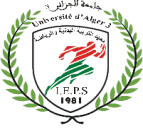 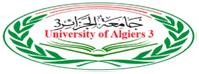 السنة الجامعية:	المؤسسة الجامعية:  	المعهد:	القسم:	معلومات خاصة بطالب (ة) الدكتوراهاسم ولقب المترشح:	الاختصاص:	عنوان الأطروحة:معلومات خاصة بعضو اللجنة (الخبير)الاسم:		اللقب:	الرتبة:	مكان العمل:	صفة العضو:	رئيسا	عضو مناقش		يرجى التقيّد في مناقشة الأطروحة بالنقاط التالية:الإشكالية المطروحة (السياق؛ الحداثة، أهمية الموضوع)المنهجية المتبعة (تناسب مع الموضوع؛ منطقية في العرض)المصادر والمراجع (قديمة؛ حديثة؛ نقد الطالب (ة) لها)نتائج البحث (تدقيق في عرض النتائج؛ نقد النتائج)الخاتمة (الدقة العلمية والتوصيات)المقال (الدقة العلمية والتوصيات)ملاحظات إضافيةالقرار:	قبول المناقشة		رفض المناقشة	حرر في:  		الأستاذ الخبير: (الاسم واللقب والامضاء) 